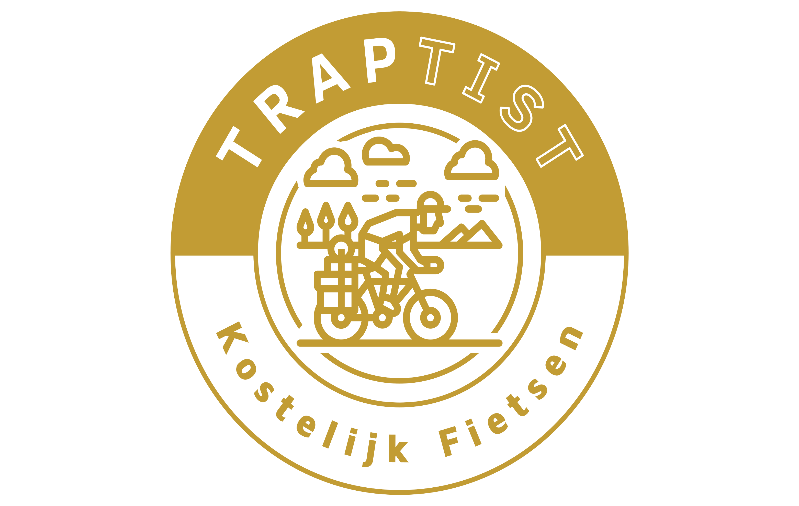 Gehele Traptist Benefiet Ride op eigen initiatief.Middels deze optie kunt u de Traptist Benefiet Ride rijden wanneer het u het beste uitkomt.
U steunt de actie door lid te worden van het team, ontvangt het GPX-bestand en kunt de Traptist Ride op de manier rijden die u zelf bepaalt.
Vindt u de Traptist Benefiet Ride op deze manier het leukst?Wordt via “SIGN UP” op de website lid van het team Traptist.Klik op “Ik wil in dit team” en vul naam en e-mailadres in.Laat uzelf sponsoren of doneer zelf.Na aanmelding ontvangt u een GPX-bestand met de volledige route.

Veel plezier en misschien tot ziens op deze kostelijke ride!!